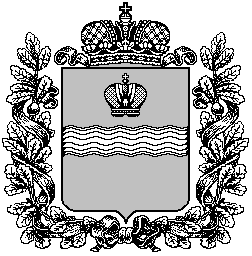 ТЕРРИТОРИАЛЬНАЯ ИЗБИРАТЕЛЬНАЯ КОМИССИЯ КИРОВСКОГО РАЙОНА КАЛУЖСКОЙ ОБЛАСТИРЕШЕНИЕ10 июля  2020  года                                                                          № 540/86О порядке проведения предвыборной агитации посредством агитационных публичных мероприятий при проведении выборов депутатов Городской и Сельских Дум четвертого созыва поселений, входящих в состав муниципального района «Город Киров и Кировский район»          В целях обеспечения равных условий проведения зарегистрированными кандидатами, избирательными объединениями, зарегистрировавшими областные списки кандидатов, предвыборной агитации посредством агитационных публичных мероприятий в помещениях, находящихся в государственной и муниципальной собственности, на основании пункта 3 статьи 53 Федерального закона N 67-ФЗ от 12 июня 2002 года "Об основных гарантиях избирательных прав и права на участие в референдуме граждан Российской Федерации", пункта 3 статьи 44 Закона Калужской области N 556-ОЗ 25 июня 2009 года  "О выборах в органы местного самоуправления в Калужской области", территориальная избирательная комиссия Кировского района  РЕШИЛА:1. Помещения, пригодные для проведения агитационных публичных мероприятий в форме собраний и находящиеся в государственной или муниципальной собственности, безвозмездно предоставляются собственниками, владельцами указанных помещений по заявкам зарегистрированных кандидатов, избирательных объединений, на период времени в пределах установленного режима эксплуатации соответствующего объекта, при соблюдении обеспечения равных условий проведения указанных мероприятий для всех зарегистрированных кандидатов.2. Собственнику, владельцу помещения, указанного в пункте 1 настоящего решения, не позднее дня, следующего за днем предоставления помещения, представлять в письменной форме в территориальную избирательную комиссию Кировского района  уведомления о факте предоставления помещения зарегистрированному кандидату, избирательному объединению, зарегистрировавшему областные списки кандидатов,   об условиях, на которых оно было предоставлено, а также о том, когда это помещение может быть предоставлено в течение агитационного периода другим зарегистрированным кандидатам.3. Направлять уведомления о предоставлении помещения, указанные в пункте 2 настоящего решения, по адресу: Калужская область, г. Киров, ул. Пролетарская, д. 36, тел. (8-48456) 5-77-32, территориальная избирательная комиссия Кировского района.         4. Контроль за исполнением решения возложить на председателя территориальной избирательной комиссии Кировского Сынчикова Д.А.        5. Направить настоящее решение в администрацию муниципального района «Город Киров  и Кировский район», администрации городского и сельских поселений, входящих в состав муниципального района «Город Киров и Кировский район»,  разместить настоящее решение на сайте Кировской районной газеты «Знамя Труда» http://kirovzt.ru/, и на официальном портале органов власти Калужской области на странице территориальной избирательной комиссии Кировского района.  Председатель территориальнойизбирательной комиссии     Кировского района                                                                       Д.А. СынчиковСекретарь территориальнойизбирательной комиссии   Кировского района                                                                            И.Н. Титова